34.2.1 Érzéskártyák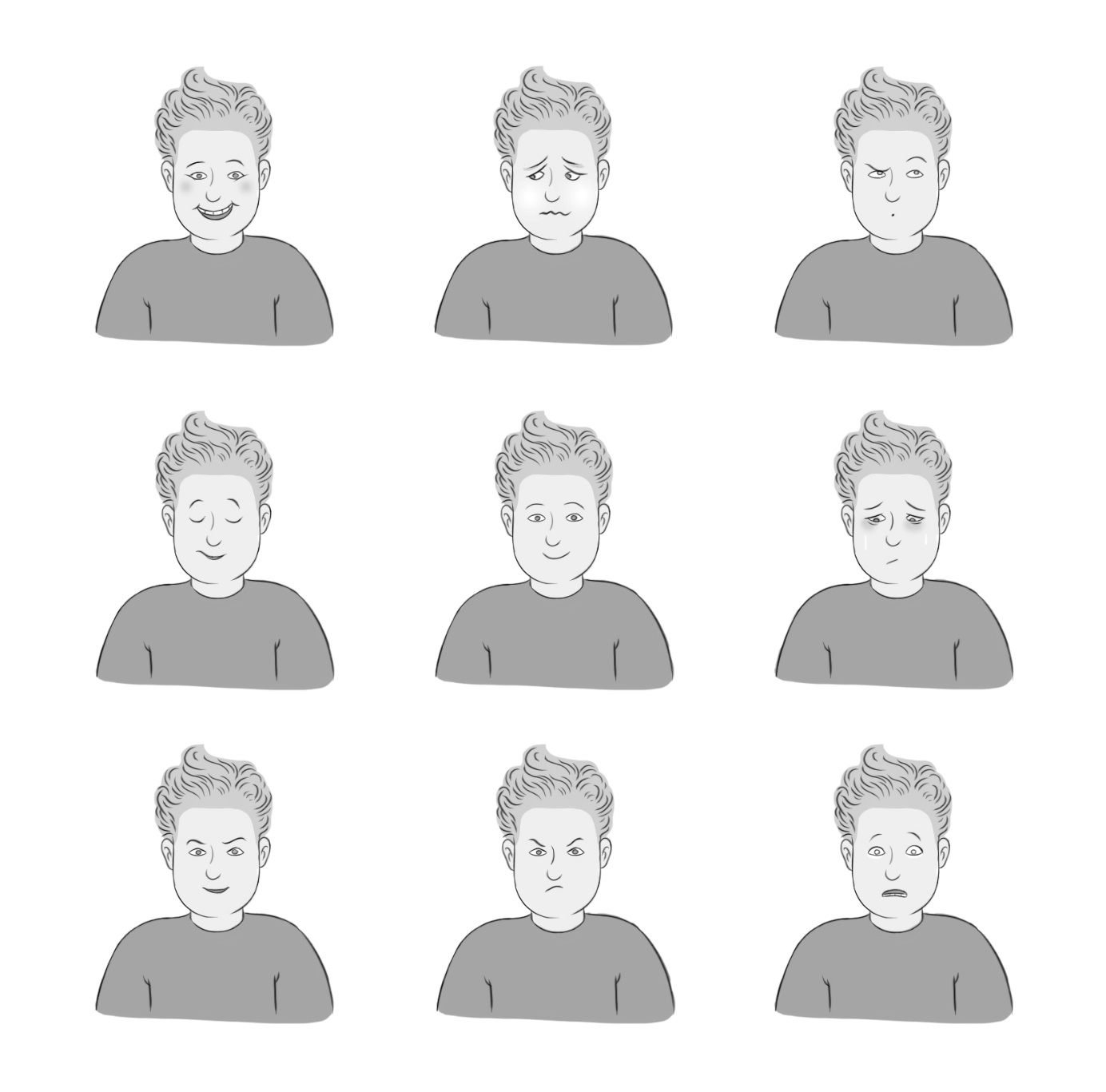 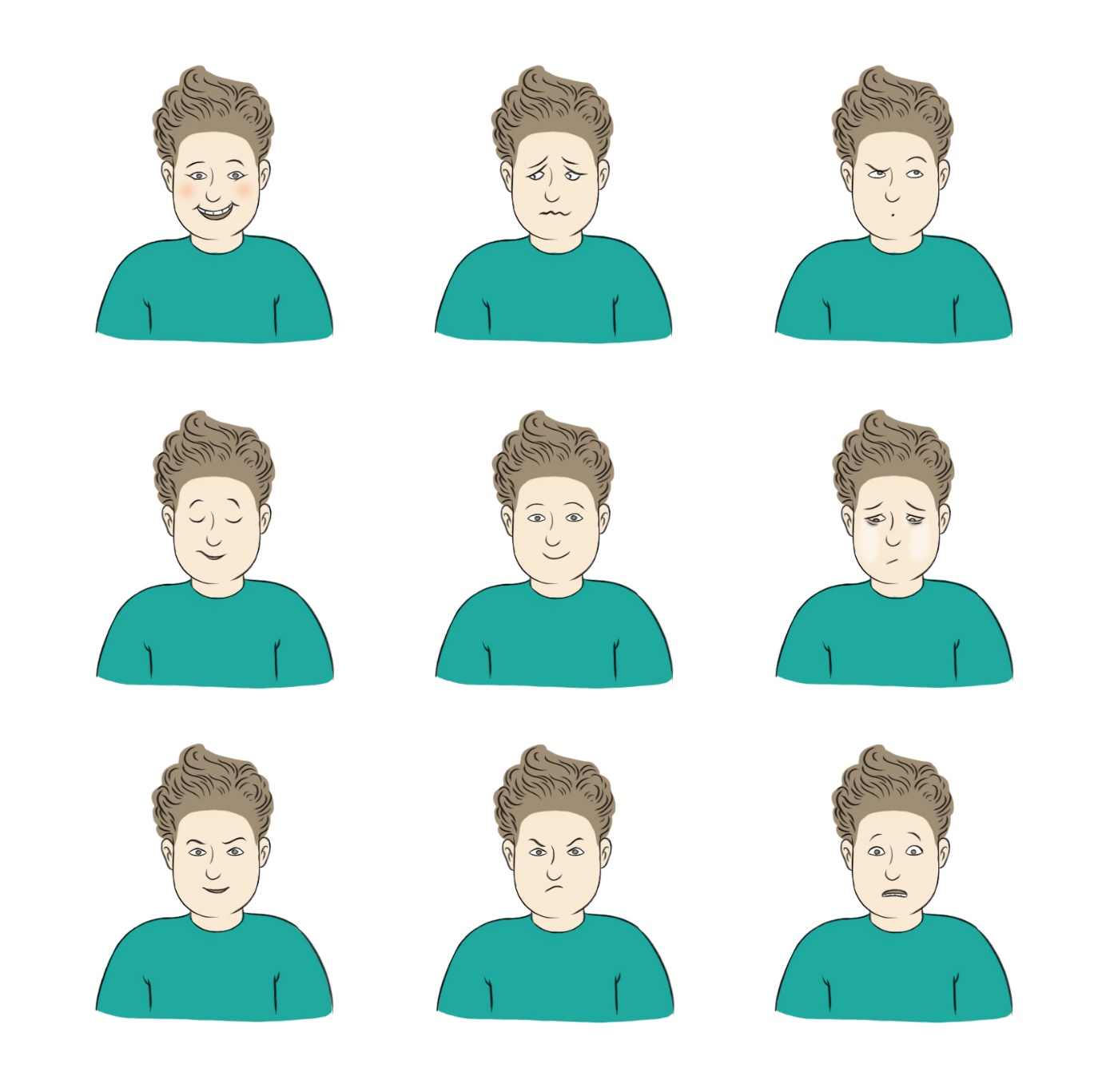 